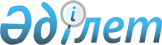 Об утверждении Положения государственного учреждения "Отдел земельных отношений Мактааральского района"
					
			Утративший силу
			
			
		
					Постановление акимата Мактааральского района Южно-Казахстанской области от 28 марта 2016 года № 245. Зарегистрировано Департаментом юстиции Южно-Казахстанской области 14 апреля 2016 года № 3709. Утратило силу постановлением акимата Мактааральского района Южно-Казахстанской области от 20 мая 2016 года № 460      Сноска. Утратило силу постановлением акимата Мактааральского района Южно-Казахстанской области от 20.05.2016 № 460.

      В соответствии с пунктом 2 статьи 31 Закона Республики Казахстан от 23 января 2001 года "О местном государственном управлении и самоуправлении в Республике Казахстан", Законом Республики Казахстан от 1 марта 2011 года "О государственном имуществе" и Указом Президента Республики Казахстан от 29 октября 2012 года № 410 "Об утверждении Типового положения государственного органа Республики Казахстан", решения Мактааральского районного маслихата от 23 февраля 2016 года № 55/356-V "О внесении в решение Мактааральского районного маслихата от 17 июля 2013 года № 18-110-V "О схеме управления Мактааральского района", постановлением акимата Мактааральской района от 24 февраля 2016 года № 119 "О государственных учреждениях" акимат Мактааральского района ПОСТАНОВЛЯЕТ:

      1. Утвердить Положение о государственном учреждении "Отдел земельных отношений Мактааральского района" согласно приложению к настоящему постановлению.

      2. Государственному учреждению "Аппарат Акима Мактааральского районо" в порядке, установленном законодательными актами Республики Казахстан, обеспечить:

      1) направление настоящего постановления на официальное опубликование в периодических печатных изданиях, распространяемых на территории Мактааральского района и информационно-правовой системе "Әділет";

      2) размещение настоящего постановления на интернет-ресурсе акимата Мактааральского района.

      3. Настоящее постановление вводится в действие по истечении десяти календарных дней после дня его первого официального опубликования.

      4. Контроль за исполнением настоящего постановления возложить на заместителя акима района Султанханова С.

 ПОЛОЖЕНИЕ
о государственном учреждении "Отдел земельных отношений Мактаральского района" 1. Общие положения      1. Государственное учреждение "Отдел земельных отношений Мактаральского района" является государственным органом Республики Казахстан, осуществляющим руководство в сфере государственного управления земельными ресурсами на территории Мактааральского района.

      2. Государственное учреждение "Отдел земельных отношений Мактаральского района" не имеет ведомств.

      3. Государственное учреждение "Отдел земельных отношений Мактаральского района" осуществляет свою деятельность в соответствии с Конституцией и законами Республики Казахстан, актами Президента и Правительства Республики Казахстан, иными нормативными правовыми актами, а также настоящим Положением.

      4. Государственное учреждение "Отдел земельных отношений Мактаральского района" является юридическим лицом в организационно-правовой форме государственного учреждения, имеет печать и штамп со своим наименованием на государственном языке, бланки установленного образца, в соответствии с законодательством Республики Казахстан счета в органах казначейства.

      5. Государственное учреждение "Отдел земельных отношений Мактаральского района" вступает в гражданско-правовые отношения от собственного имени.

      6. Государственное учреждение "Отдел земельных отношений Мактаральского района" имеет право выступать стороной гражданско-правовых отношений от имени государства, если оно уполномочено на это в соответствии с законодательством.

      7. Государственное учреждение "Отдел земельных отношений Мактаральского района" по вопросам своей компетенции в установленном законодательством порядке принимает решения, оформляемые приказами руководителя государственного учреждения "Отдел земельных отношений Мактаральского района" и другими актами, предусмотренными законодательством Республики Казахстан.

      8. Структура и лимит штатной численности государственного учреждения "Отдел земельных отношений Мактаральского района" утверждается в соответствии с действующим законодательством.

      9. Местонахождение юридического лица: Республика Казахстан, Южно-Казахстанская область, Мактааральский район, город Жетысай, улица Ауезова дом № 20.

      10. Полное наименование государственного органа - государственное учреждение "Отдел земельных отношений Мактаральского района".

      11. Настоящее Положение является учредительным документом государственного учреждения "Отдел земельных отношений Мактаральского района".

      12. Финансирование деятельности государственного учреждения "Отдел земельных отношений Мактаральского района" осуществляется из местного бюджета.

      13. Государственному учреждению "Отдел земельных отношений Мактаральского района" запрещается вступать в договорные отношения с субъектами предпринимательства на предмет выполнения обязанностей, являющихся функциями государственного учреждения "Отдел земельных отношений Мактаральского района".

      Если государственному учреждению "Отдел земельных отношений Мактаральского района" законодательными актами предоставлено право осуществлять приносящую доходы деятельность, то доходы, полученные от такой деятельности, направляются в доход государственного бюджета.

 2. Миссия, основные задачи, функции, права и
обязанности государственного органа      14. Миссия государственного учреждения "Отдел земельных отношений Мактаральского района": реализация государственной политики в земельных отношение.

      15. Задачи:

      1) реализация государственной политики в района регулирования земельных отношений;

      2) проводить заседания Государственного органа, по вопросам, относящимся к его компетенции.

      16. Функции:

      1) выявление бесхозяйных земельных участков и организация работы по постановке их на учет;

      2) реализация государственной политики в районе регулирования земельных отношений;

      3) подготовка предложений и проектов решений местного исполнительного органа района по предоставлению земельных участков и изменению их целевого назначения;

      4) подготовка предложений по принудительному отчуждению земельных участков для государственных нужд;

      5) определение делимости и неделимости земельных участков;

      6) утверждение кадастровой (оценочной) стоимости конкретных земельных участков, продаваемых в частную собственность государством;

      7) организация проведения землеустройства и утверждение землеустроительных проектов по формированию земельных участков;

      8) организация разработки проектов зонирования земель, проектов и схем по рациональному использованию земель районов;

      9) организация разработки проектов земельно-хозяйственного устройства территорий населенных пунктов;

      10) организация проведения земельных торгов (конкурсов, аукционов);

      11) проведение экспертизы проектов и схем районного значения, затрагивающих вопросы использования и охраны земель;

      12) составление баланса земель районов;

      13) ведение учета собственников земельных участков и землепользователей, а также других субъектов земельных правоотношений;

      14) выдача паспортов земельных участков сельскохозяйственного назначения;

      15) заключение договоров купли-продажи и договоров аренды земельного участка и временного безвозмездного землепользования и осуществление контроля за исполнением условий заключенных договоров;

      16) подготовка предложений по выдаче разрешений местным исполнительным органом района на использование земельных участков для проведения изыскательских работ в соответствии со статьей 71 "Земельного кодекса" Республики Казсхстана;

      17) подготовка предложений по переводу сельскохозяйственных угодий из одного вида в другой;

      18) выявление земель, неиспользуемых и используемых с нарушением законодательства Республики Казахстан;

      19) подготовка предложений по резервированию земель;

      20) утверждение земельно-кадастрового плана;

      21) осуществляет в интересах местного государственного управления иные полномочия, возлагаемые на местные исполнительные органы законодательством Республики Казахстан.

      17. Права и обязанности:

      1) организует порядок проведения совещании, участвует в заседаниях акимата района;

      2) обеспечивает освещение деятельности государственного учреждения "Отдел земельных отношений Мактаральского района" в средствах массовой информации;

      3) государственное учреждение "Отдел земельных отношений Мактаральского района" осуществляет полномочия в соответсвии с законами Республики Казахстан, актами Президента и Правительства Республики Казахстан, настоящим Положением.

 3. Организация деятельности государственного органа      18. Руководство государственного учреждения "Отдел земельных отношений Мактаральского района" осуществляется первым руководителем, который несет персональную ответственность за выполнение возложенных на государственное учреждение "Отдел земельных отношений Мактаральского района" задач и осуществление им своих функций.

      19. Первый руководитель государственного учреждения "Отдел земельных отношений Мактаральского района" назначается на должность и освобождается от должности акимом города.

      20. Первый руководитель государственного учреждения "Отдел земельных отношений Мактаральского района" имеет заместителей, которые назначаются на должность и освобождаются от должностей в соответствии с законодательством Республики Казахстан.

      21. Полномочия первого руководителя государственного учреждения "Отдел земельных отношений Мактаральского района":

      1) утверждает планы работ государственного учреждения;

      2) действует от имени государственного учреждения;

      3) выдает доверенности;

      4) в установленном законодательством порядке поощряет работников государственного учреждения и налагает на них дисциплинарные взыскания;

      5) издает приказы, подписывает служебную документацию в пределах своей компетенции;

      6) утверждает внутренний трудовой распорядок государственного учреждения;

      7) осуществляет контроль за соблюдением Закона Республики Казахстан "О государственной службе Республики Казахстан" в государственном учреждении;

      8) осуществляет личный прием граждан;

      9) несет персональную ответственность за исполнение законодательства по противодействию корупции.

      Исполнение полномочий первого руководителя государственного учреждения "Отдел земельных отношений Мактаральского района" в период его отсутствия осуществляется лицом, его замещающим в соответствии с действующим законодательством.

      22. Первый руководитель определяет полномочия своих заместителей в соответствии с действующим законодательством.

 4. Имущество государственного органа      23. Государственное учреждение "Отдел земельных отношений Мактаральского района" может иметь на праве оперативного управления обособленное имущество в случаях, предусмотренных законодательством.

      Имущество государственного учреждения "Отдел земельных отношений Мактаральского района" формируется за счет имущества, переданного ему собственником, а также имущества (включая денежные доходы), приобретенного в результате собственной деятельности и иных источников, не запрещенных законодательством Республики Казахстан.

      24. Имущество, закрепленное за государственным учреждением "Отдел земельных отношений Мактаральского района", относится к городской коммунальной собственности.

      25. Государственное учреждение "Отдел земельных отношений Мактаральского района" не праве самостоятельно отчуждать или иным способом распоряжаться закрепленным за ним имуществом и имуществом, приобретенным за счет средств, выданных ему по плану финансирования, если иное не установлено законодательством.

 5. Реорганизация и упразднение государственного органа      26. Реорганизация и упразднение государственного учреждения "Отдел земельных отношений Мактаральского района" осуществляется в соответствии с законодательством Республики Казахстан.


					© 2012. РГП на ПХВ «Институт законодательства и правовой информации Республики Казахстан» Министерства юстиции Республики Казахстан
				
      Аким района

Ж.Бейсенбаев
Утвержден постановлением
акимата Мактааральского
района от 28 марта 2016 год
№ 245